北京工商大学关于2024年硕士研究生招生考试复试阶段入校的相关提示我校2024年硕士研究生招生考试复试将于近期举行（具体复试时间以报考学院复试方案为准），为了确保各位考生顺利参加考试，现将有关事项做如下提醒：一、校园地址良乡校区：北京市房山区拱辰街道良乡高教园区，校园开放东区北门。考生可乘坐地铁房山线于“良乡大学城”站下车B2口出，出站后向西直行约500米左拐，继续直行约250米后，到达我校良乡校区东区北门。阜成路西校区：北京市海淀区阜成路33号，校园开放南门。考生可乘坐地铁9号线于“白堆子”站下车A口出，出站后向南直行约50米后右转，继续直行约900米后，到达我校阜成路西校区南门。阜成路东校区：北京市海淀区阜成路11号，校园开放南门。考生可乘坐地铁9号线于“白堆子”站下车A口出，出站后向南直行约50米后右转，继续直行约500米后，到达我校阜成路东校区南门。二、入校要求考生凭本人准考证和有效身份证在复试当天进出学校，请各位考生根据校园导引图和具体考试地点有序入校。因校园管理需要，复试期间不允许驾驶或乘坐校外车辆（含出租车）进入校园，请考生务必注意。三、 诚信考试请考生树立诚信考试观念，遵守诚信考试承诺，珍惜个人名誉，遵守考试纪律。考生作弊情况将记入全国统一考试考生诚信档案，代替他人或者让他人代替自己参加考试的，已触犯《刑法》，将受到法律制裁。请考生自觉树立遵章守纪、诚实考试的意识。四、其他温馨提示1.良乡校区东区北门、阜成路两校区间阜成路北三街附近有各类餐馆可供考生就餐。2.请各位考生严格按照报考学院复试方案要求准备资格审查相关材料。如有疑问，请与学院及时联系沟通。3.请考生密切关注学校研究生招生信息网网站（https://yzb.btbu.edu.cn）\研招办微信公众号（btbuyz）信息及学院网站，有关考试等最新通知将及时公告。校园导引图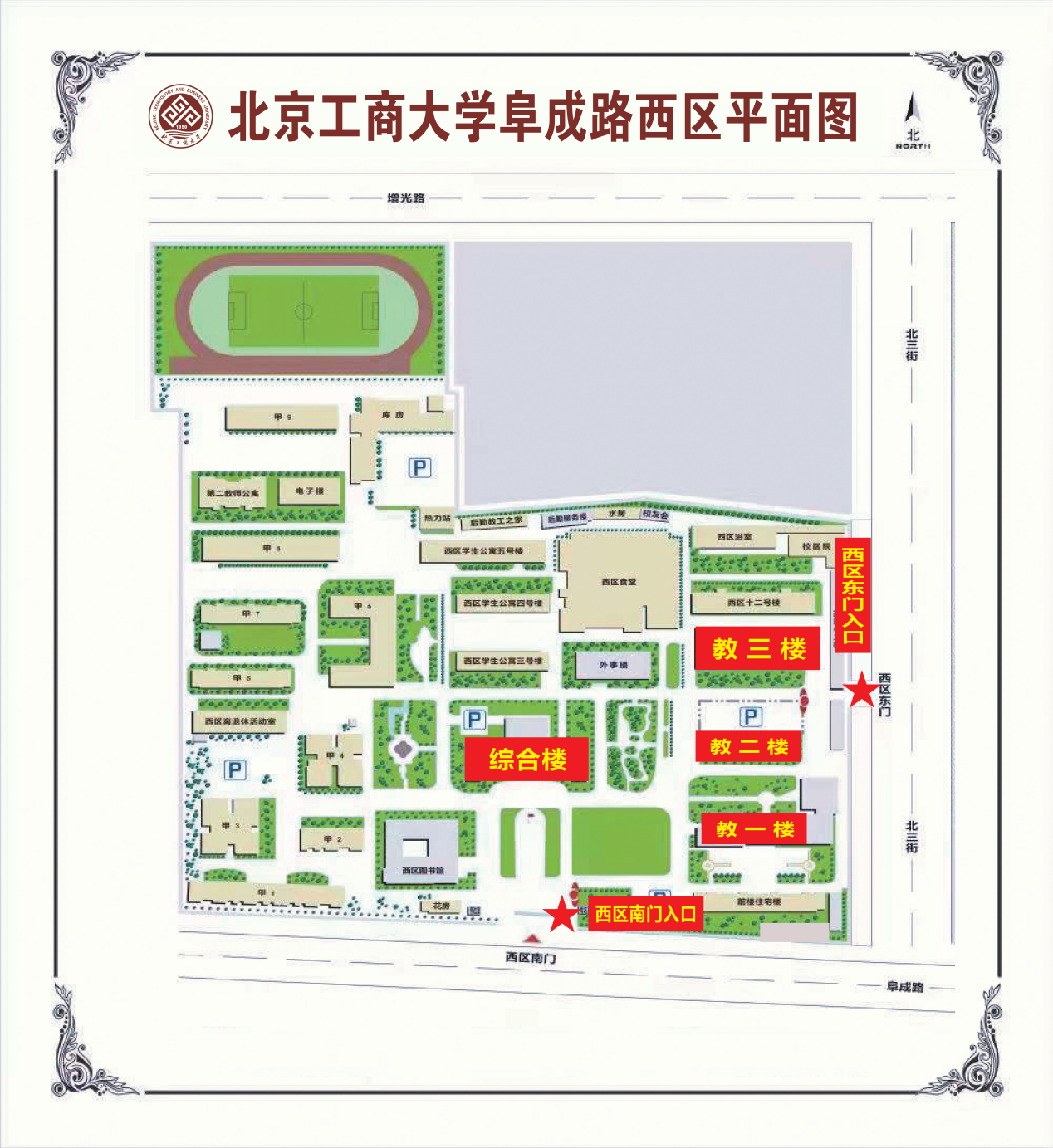 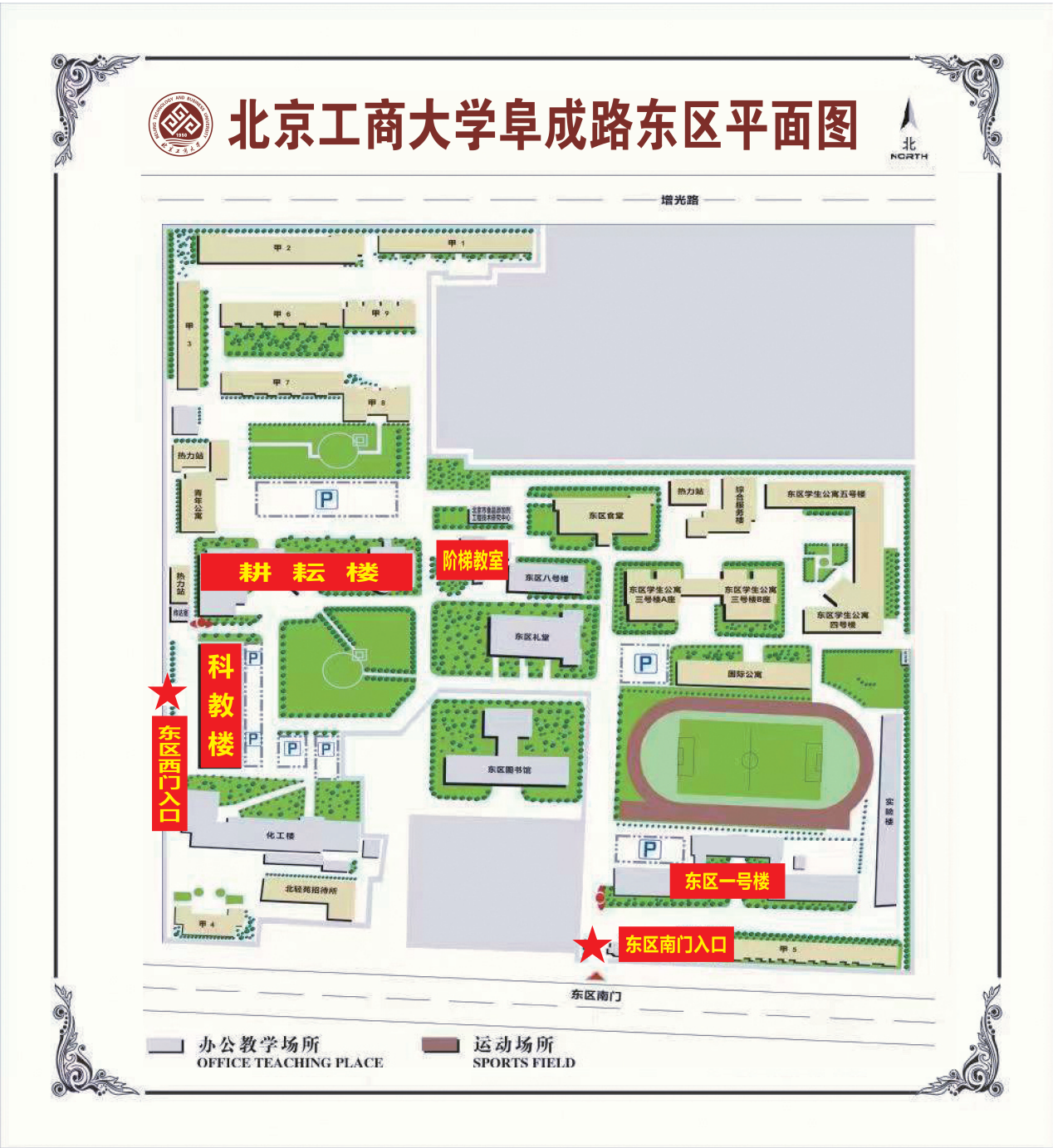 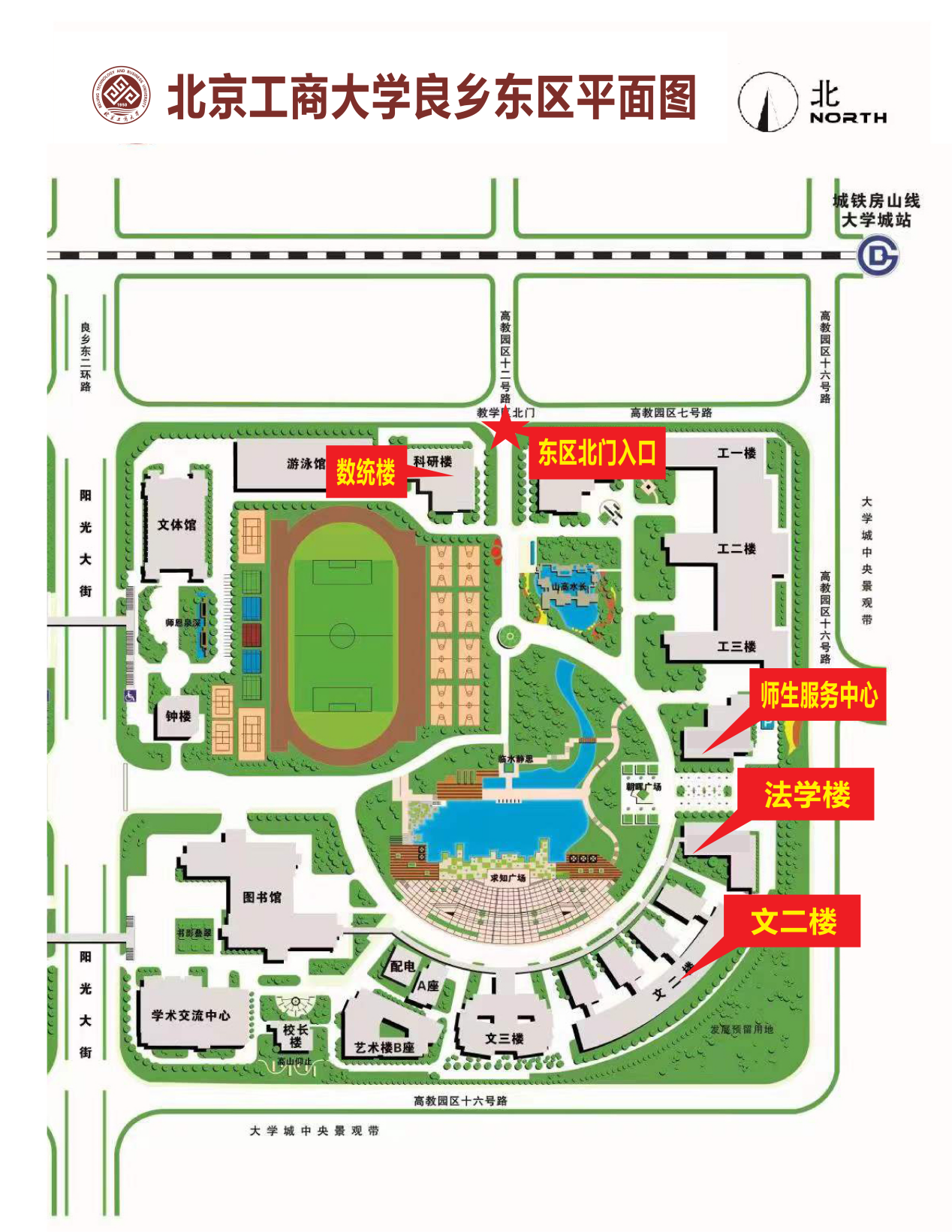 